المملكة العربية السعودية						الصف : الثاني متوسط       وزارة التعليم							المادة : علومالمتوسطة اسم الطالبة :	............................................................................	الصف : ثاني (         )1) قيمة ..................................... للقاعدة أكثر من 72) كمية المذاب في محلول تمثل ..........................3) ................................. لها تركيب ثابت 1) مادة تذوب في لتكوين محلول   (                          )2) كمية المذاب التي تذوب في 100 جرام من المذيب       (                         )3) التفاعل بين حمض وقاعدة يسمى             (                          )                 	ـــــــــــــــــــــــــــــــــــــــــــــــــــــــــــــــــــــــــــــــــــــــــــــــــــــــــــــــــــــــــــــــــــــــــــــــــــــــــــــــــــــــــــــــــــــــتمت الأسئلة بحمد اللهبالتوفيق غاليتي الطالبةمعلمة المادة : 		مديرة المدرسة: 1) ما الذي يحدث لحمض معدتك عندما تبتلع حبة مضاد للحموضة :1) ما الذي يحدث لحمض معدتك عندما تبتلع حبة مضاد للحموضة :1) ما الذي يحدث لحمض معدتك عندما تبتلع حبة مضاد للحموضة :1) ما الذي يحدث لحمض معدتك عندما تبتلع حبة مضاد للحموضة :أ) يصبح أكثر حمضية        ب) يصبح أكثر قاعدية ج) يخفف د) يتعادل 2) أي مما يلي محلول:2) أي مما يلي محلول:2) أي مما يلي محلول:2) أي مما يلي محلول:أ) الماء النقيب) كعكة الزبيب           ج) النحاس د) الخل3) ما نوع جزيء الماء :3) ما نوع جزيء الماء :3) ما نوع جزيء الماء :3) ما نوع جزيء الماء :أ) قطبي         ب) أيوني           ج) غير قطبي                د) راسب4) أي مما يلي يمكن التقليل منه للحد من ذوبان المادة الصلبة في السائل :4) أي مما يلي يمكن التقليل منه للحد من ذوبان المادة الصلبة في السائل :4) أي مما يلي يمكن التقليل منه للحد من ذوبان المادة الصلبة في السائل :4) أي مما يلي يمكن التقليل منه للحد من ذوبان المادة الصلبة في السائل :أ) حجم الجزيئات    ب) الضغط     ج) درجة الحرارة      د) حجم العبوة5)أي الأحماض التالية يستخدم في العمليات الصناعية لتنظيف الفلزات :5)أي الأحماض التالية يستخدم في العمليات الصناعية لتنظيف الفلزات :5)أي الأحماض التالية يستخدم في العمليات الصناعية لتنظيف الفلزات :5)أي الأحماض التالية يستخدم في العمليات الصناعية لتنظيف الفلزات :أ‌) الهيدروكلوريك         ب) الكربونيكج) الكبريتيك                د) النيتريك6) أي مما يلي يصف الغلاف الجوي :6) أي مما يلي يصف الغلاف الجوي :6) أي مما يلي يصف الغلاف الجوي :6) أي مما يلي يصف الغلاف الجوي :أ‌) مشبعب) محلول                 ج) راسب                     د) كاشفمحلول صلبمحلول سائلحمض قويقاعدة قويةوجه المقارنة        المحاليل الحمضية       المحاليل القاعديةالطعمما ينتجه عند تفاعله مع الماء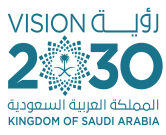 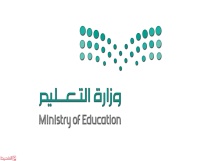 